1 – COMPANY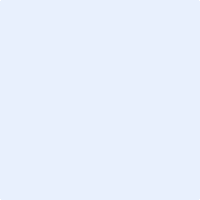 2 – COMPANY INFORMATIONPara melhor preparar a participação das empresas nesta missão, solicita-se que sejam descritas na presente Ficha de Informação Técnica, em INGLÊS, todas as informações relevantes sobre a Empresa, onde seja caracterizada de forma detalhada e objectiva a actividade da mesma e quais as características de produtos/serviços/negócio. Caso existam termos técnicos específicos à actividade, devem também aqui ser referidos, bem como o tipo de empresas com que desejam ter contacto. Agradece-se ainda que o envio desta ficha seja efectuado em formato WORD e o envio do logotipo da empresa e fotografias dos respectivos participantes em formato JPG.Caso não consiga inserir as imagens nos campos para o efeito, solicita-se que as mesmas sejam enviadas em anexo com esta ficha para albertoferreira@capitaldomovel.pt .3 – DELEGATE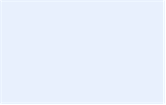 4 – OTHER DELEGATESCompany:Telephone:Website:Website:E-mail:Activity Sector:Mission goals:Target companies (desired profile for this market):Other Information (company description):Other Information (company description):Other Information (company description):Name:Post:Mobile:E-mail:Observations:Name:Post:Mobile:E-mail:Observations:Name:Post:Mobile:E-mail:Observations:Name:Post:Mobile:E-mail:Observations: